KLASA: 240-02/24-01/01URBROJ: 2140-01-24-10Krapina,  06. ožujak 2024.           Temeljem članka 17. stavka 1. alineje 1. Zakona o sustavu civilne zaštite („Narodne novine“, broj 82/15., 118/18., 31/20. i 20/21.), članka 48. stavka 1. i 2. Pravilnika o nositeljima, sadržaju i postupcima izrade planskih dokumenata u civilnoj zaštiti te načinu informiranja javnosti o postupku njihovog donošenja („Narodne novine“, broj 66/21.) članka  17. stavka 1. alineje 21. Statuta Krapinsko-zagorske županije („Službeni glasnik Krapinsko-zagorske županije“, broj 13/01., 5/06., 14/09., 11/13., 13/18., 5/20., 10/21., 15/21 – pročišćeni tekst), Županijska skupština Krapinsko-zagorske županije, na 16. sjednici održanoj dana 6. ožujka 2024. godine usvajaGODIŠNJU ANALIZU STANJA SUSTAVA CIVILNE ZAŠTITE NA PODRUČJU KRAPINSKO-ZAGORSKE ŽUPANIJE ZA 2024. GODINUUVOD  Člankom 17. Zakona o sustavu civilne zaštite („Narodne novine“, broj 82/15., 118/18., 31/20. i 20/21.) propisano je da predstavnička tijela jedinica lokalne i područne (regionalne) samouprave razmatraju i usvajaju godišnju analizu stanja i godišnji plan razvoja sustava civilne zaštite s financijskim učincima za trogodišnje razdoblje, a svake četiri godine i smjernice za organizaciju i razvoj sustava civilne zaštite. Smjernice za organizaciju i razvoj sustava civilne zaštite Krapinsko-zagorske županije za razdoblje od 2024.-2027. godine Županijska skupština Krapinsko-zagorske županije usvojila je 7. prosinca 2023. godine („Službeni glasnik Krapinsko-zagorske županije“, broj 56/23.).Pravilnikom o nositeljima, sadržaju i postupcima izrade planskih dokumenata u civilnoj zaštiti te načinu informiranja javnosti o postupku njihova donošenja („Narodne novine“, broj 66/21.) godišnja analiza svrstana je u planske dokumente u području civilne zaštite te je člankom 58. spomenutog Pravilnika propisano da se tijekom mandatnog razdoblja za koje se smjernice za organizaciju i razvoj sustava civilne zaštite usvajaju, na godišnjoj razini provode analize stanja sustava civilne zaštite kojima se prati realizacija i usklađuju planovi razvoja sustava civilne zaštite do kraja mandatnog razdoblja kao i da se istima prati napredak implementacije ciljeva iz smjernica, utvrđuje novo stanje, redefiniraju prioriteti, ocjenjuje doprinos nositelja i sudionika u provođenju mjera i aktivnosti iz plana razvoja sustava civilne zaštite, analizira financiranje sustava civilne zaštite i realizacija svih drugih aktivnosti od značaja za provođenje revizije planova razvoja sustava civilne zaštite. II.      OPĆENITO O SUSTAVU CIVILNE ZAŠTITE            Sustav civilne zaštite obuhvaća mjere i aktivnosti kojima se uređuju prava i obveze sudionika, ustroj i djelovanje svih dijelova sustava civilne zaštite i način povezivanja institucionalnih i funkcionalnih resursa sudionika koji se međusobno nadopunjuju u jedinstvenu cjelinu radi smanjenja rizika od katastrofa te zaštite i spašavanja građana, materijalnih i kulturnih dobara i okoliša od posljedica prirodnih, tehničko-tehnoloških, velikih nesreća i katastrofa, otklanjanja posljedica terorizma i ratnih razaranja.Temeljne zadaće sustava civilne zaštite jesu prosudba mogućih ugrožavanja i posljedica, planiranje i pripravnost za reagiranje, reagiranje u zaštiti i spašavanju u slučaju katastrofa i velikih nesreća, te poduzimanje potrebnih aktivnosti i mjera za otklanjanje posljedica radi žurne normalizacije života na području na kojem je događaj nastao.            Jedinice lokalne i područne (regionalne) samouprave dužne su organizirati poslove iz svog samoupravnog djelokruga koji se odnose na planiranje, razvoj, učinkovito funkcioniranje i financiranje sustava civilne zaštite.PLANSKI DOKUMENTIČlankom 16. stavkom 2. Zakona o sustavu civilne zaštite propisano je da su jedinice lokalne i područne (regionalne) samouprave dužne jačati i nadopunjavati spremnost postojećih operativnih snaga sustava civilne  zaštite na njihovom području sukladno procjeni rizika od velikih nesreća i planu djelovanja civilne zaštite. Procjenu rizika od velikih nesreća, na prijedlog izvršnog tijela jedinice donosi predstavničko tijelo, a plan djelovanja civilne zaštite izvršno tijelo jedinice područne (regionalne) i lokalne samouprave. Procjenu rizika od velikih nesreća za područje Krapinsko-zagorske županije KLASA: 810-03/18-01/02, URBROJ: 2140/01-01-19-52, Županijska skupština Krapinsko-zagorske županije donijela je na 17. sjednici održanoj 7. studenog 2019. godine te je ista objavljena na službenim mrežnim stranicama Krapinsko-zagorske županije.  Temeljem Procjene rizika, župan je donio Plan djelovanja civilne zaštite Krapinsko-zagorske županije, koji je također objavljen na službenim stranicama županije. U 2024. godini u planu je donošenje nove Procjene rizika, te usklađivanja Plana djelovanja civilne zaštite s istom.Županijska skupština Krapinsko-zagorske županije je na sjednici 7. prosinca 2023. godine usvojila Godišnji plan razvoja sustava civilne zaštite na području Krapinsko-zagorske županije za 2024. godinu s financijskim učincima za trogodišnje razdoblje („Službeni glasnik Krapinsko-zagorske županije“, broj 56/23.).           Iz dostavljenih izvješća o stanju sustava civilne zaštite jedinica lokalne samouprave s područja Krapinsko-zagorske županije vidljivo je da donose dokumente koji proizlaze iz Zakona o sustavu civilne zaštite i organiziraju sustav na svojem području. OPERATIVNE SNAGE SUSTAVA CIVILNE ZAŠTITE KRAPINSKO-  ZAGORSKE ŽUPANIJE           Sukladno Pravilniku o vođenju evidencija pripadnika operativnih snaga sustava civilne zaštite („Narodne novine“, broj 75/16.) Krapinsko-zagorska županija vodi evidenciju članova Stožera civilne zaštite Krapinsko-zagorske županije. Nadalje, temeljem istog Pravilnika, Krapinsko-zagorska županija, podatke o vrstama i broju pripadnika operativnih snaga zaprimljene od operativnih snaga objedinjava, nadopunjuje podatcima koje izrađuje samostalno te dostavlja područnim uredima središnjeg tijela državne uprave nadležnog za poslove civilne zaštite najkasnije do 31. prosinca svake godine.               IV.1. Stožer civilne zaštite Krapinsko-zagorske županije i stožeri civilne zaštite jedinica lokalne samouprave na području Krapinsko-zagorske županije            Stožer civilne zaštite je stručno, operativno i koordinativno tijelo za provođenje mjera i aktivnosti civilne zaštite u velikim nesrećama i katastrofama koje sukladno članku 23. stavku 1. Zakona o sustavu civilne zaštite i sukladno odredbama Pravilnika o sastavu stožera, načinu rada te uvjetima za imenovanje načelnika, zamjenika načelnika i članova stožera civilne zaštite („Narodne novine“ broj: 126/19. i 17/20.) odlukom osniva izvršno tijelo jedinice lokalne i područne (regionalne) samouprave nakon svakih lokalnih izbora najkasnije u roku od 30 dana od dana stupanja na dužnost. Načelnik, zamjenik načelnika i članovi stožera imenuju se iz reda predstavnika operativnih snaga sustava civilne zaštite, upravnih tijela jedinica područne (regionalne) samouprave i drugih osoba od osobite važnosti za sustav civilne zaštite jedinice. Radom istog rukovodi načelnik stožera, a u slučaju velike nesreće rukovođenje preuzima župan. Sukladno navedenom, župan je dana 18. lipnja 2021. godine donio Odluku o osnivanju i imenovanju načelnika, zamjenice načelnika i članova Stožera civilne zaštite Krapinsko-zagorske županije („Službeni glasnik Krapinsko-zagorske županije“, broj 27/21., 36/21., 4/22. i 20/22.).  Imenovano je 13 članova i članica, a načelnikom je imenovan Stjepan Skuliber, predsjednik Vatrogasne zajednice Krapinsko-zagorske županije.              Stožer civilne zaštite Krapinsko-zagorske županije djeluje sukladno Poslovniku o radu Stožera civilne zaštite Krapinsko-zagorske županije („Službeni glasnik Krapinsko-zagorske županije“, broj 13/16.).           Stožer civilne zaštite Krapinsko-zagorske županije održao je sjednicu povodom donošenja Programa aktivnosti u provedbi posebnih mjera zaštite od požara od interesa za Republiku Hrvatsku u 2023. godini, na kojoj je razmatrano stanje zaštite od požara na području Krapinsko-zagorske županije, donijet Plan aktivnog uključenja svih subjekata zaštite od požara na području Krapinsko-zagorske županije s lokalitetima i prostorima za uspostavu odgovarajućih zapovjednih mjesta za koordinaciju gašenja požara sukladno odredbama Plana intervencija kod velikih požara te Plan operativne provedbe Programa aktivnosti u provedbi posebnih mjera zaštite od požara od interesa za Republiku Hrvatsku u 2023. godini na području Krapinsko-zagorske županije.          02. ožujka 2023. godine, povodom Međunarodnog dana civilne zaštite i Dana civilne zaštite Republike Hrvatske održana je izvještajno-radna sjednica Stožera civilne zaštite Krapinsko-zagorske županije na kojoj su operativne snage predstavile svoj rad u prethodnoj godini.          IV.2. Operativne snage vatrogastva	Na području Krapinsko-zagorske ustrojeno je i operativno djeluje 81 dobrovoljno vatrogasno društvo od čega su tri u gospodarstvu, od toga je 65 dobrovoljnih vatrogasnih društava udruženo u 17 vatrogasnih zajednica općina i gradova, a 16 ih djeluje samostalno i direktno su udružena u Vatrogasnu zajednicu Krapinsko-zagorske županije. Sve vatrogasne zajednice gradova i općina udružene su u Vatrogasnu zajednicu Krapinsko-zagorske županije.	Na području Krapinsko-zagorske županije djeluju dvije javne vatrogasne postrojbe: Javna vatrogasna postrojba Grada Krapine koja ima 25 djelatnika i Zagorska javna vatrogasna postrojba sa sjedištem u Zaboku koja ima 48 djelatnika, od kojih je u Mariji Bistrici i Klanjcu dislocirano po 8 djelatnika. Javne vatrogasne postrojbe udružene su u Vatrogasnu zajednicu Krapinsko-zagorske županije, a intervencije obavljaju na cijelom području Krapinsko-zagorske županije. 	U okviru Zagorske javne vatrogasne postrojbe, u njenom sjedištu u Zaboku djeluje Vatrogasni operativni centar kao mjesto za zaprimanje svih poziva za intervencije vatrogasnog karaktera i mjesto na kojem se određuje koje će postrojbe izaći na intervenciju. Vatrogasni operativni centar također koordinira i postupa po zapovjedi županijskog vatrogasnog zapovjednika, sukladno obavezama i ovlastima iz Zakona o vatrogastvu, u slučajevima angažiranja drugih službi i tehnike i vodi cjelovitu bazu podataka o vatrogasnim intervencijama. 	Ukupni operativni sastav vatrogasnih postrojbi na razini cijele Krapinsko-zagorske županije je 1837 članova i 3020 ostalih članova, ujedno je evidentirano i 1177 pripadnika vatrogasne mladeži. 	U 2023. godini 386 pripadnika vatrogasnih postrojbi prošlo je različita osposobljavanja za zvanja i specijalnosti u vatrogastvu:70  za zvanje vatrogasac145 za zvanje vatrogasac I klase83  za specijalnost zaštita dišnih organa68  za specijalnost  bolničar13 vatrogasaca - operativaca uspješno je završilo osposobljavanje za vozača „C“kategorije7 pripadnika JVP Zabok u organizaciji HVZ uspješno je završilo osposobljavanje za koordinatore ovlaštenih operatera bespilotnog zrakoplova dok je 5 pripadnika javnih postrojbi sudjelovalo na radionici „Spašavanje u prometu 2023“ – vezano za standardne operativne postupke na intervencijama u prometu, a  koja je održana na području Karlovačke županije u organizaciji HVZ-a i Udruge profesionalnih vatrogasaca Hrvatske. 	 Tijekom 2023. godine, na području Krapinsko-zagorske županije bilo je 857 intervencija od čega 141 požar, 634 tehničke i 85 ostalih intervencija.	    Vatrogasne postrojbe na području Krapinsko-zagorske županije u upotrebi imaju 248 vatrogasnih vozila, od čega 43 malih navalnih vozila, 37 autocisterni, 9 vozila za šumske intervencije, 90 kombi vozila, 2 autoljestve, 3 hidraulične platforme i 64 ostalih vozila.              2023. godine, pripadnici vatrogasnih društava iz Krapinsko-zagorske županije bili su  raspoređeni na dislokacijama u Vukovarsko-srijemskoj županiji na tehničkim intervencijama u vremenu od 23.-26. srpnja (2 pripadnika i 1 navalno vozilo); 8.  i 9. rujna na području Koprivničko-križevačke županije bilo je 48 pripadnika sa 12 vozila u obrani od poplava, te na redovnoj dislokaciji na otoku Braču tijekom ljeta u sklopu ženske dislokacije 1 pripadnica dobrovoljnog vatrogasnog društva.		U 2023. godini niz vatrogasnih postrojbi angažirano je na sanaciji šteta nastalih prilikom prirodnih nepogoda (olujni vjetar, poplave, tuče).  	    Tijekom godine kontinuirano su provođene vatrogasne vježbe, održavana natjecanja te organizirane skupštine i obilježavanja značajnih datuma za vatrogastvo.             Tijekom 2023. godine, Vatrogasna zajednica Krapinsko-zagorske županije sufinancirala je nabavu vatrogasnih vozila i opreme za dobrovoljna vatrogasna društva, s iznosom od 20.364,12€, uređenje vatrogasnih spremišta s 6.118,66€, a sa 700,00€ sufinancirana je nabava vatrogasne opreme. Od strane HVZ-e Vatrogasna zajednica Krapinsko-zagorske županije dobila je 166 kompleta opreme (zaštitna jakna, hlače, čizme i vatrogasne kacige) koja je raspoređena u sva dobrovoljna vatrogasna društva. Isto tako javne vatrogasne postrojbe dobile su (svaka 4 kompleta) dišnih aparata. Ova oprema nabavljena je iz sredstava općekorisnih funkcija šuma.               Temeljem Ugovora o izravnoj dodjeli financijskih sredstava za financiranje djelatnosti Vatrogasne zajednice Krapinsko-zagorske županije u 2023. godini, za redovno financiranje djelatnosti Vatrogasne zajednice Krapinsko-zagorske županije u 2023. godini bilo je osigurano  152.630,00€. Uz osigurana  sredstva nabavljeno je 8 PVC pokrivala u vrijednosti 2.237,50€ i 4 osobna monitora zračenja u vrijednosti 5.225,00€.  IV.3.  	Društvo Crvenog križa Krapinsko-zagorske županije i gradska društva Crvenog križa            Društvo Crvenog križa Krapinsko-zagorske županije je humanitarna, neprofitna organizacija koja programske djelatnosti i zadaće ostvaruje neposredno kroz rad gradskih društava Crvenog križa (Donja Stubica, Klanjec, Krapina, Pregrada, Zabok i Zlatar). Društvo Crvenog križa Krapinsko-zagorske županije vrši edukaciju djelatnika i volontera Crvenog križa za sve djelatnosti, pripremu, edukaciju i opremanje za djelovanje u katastrofama i rješava pitanja od zajedničkog interesa kroz ciljane programe i zajedničke akcije.             Prethodnih godina, Hrvatski Crveni križ ustrojio je  županijske i gradske interventne timove s ciljem osposobljavanja i educiranja što više ljudi za učinkovit i pravovremeni odgovor na izvanredne situacije. Od strane Hrvatskog Crvenog križa, svi interventni timovi umreženi su na nacionalnoj razini tako da će u slučaju velikih nesreća i katastrofa na koje lokalna zajednica ne može adekvatno odgovoriti, timovi biti mobilizirani i poslani u pomoć na pogođeno područje čime se osigurava mogućnost sudjelovanja nekoliko stotina ljudi koji su osim općeg prošli i specijalistička usavršavanja (procjena situacije, prva pomoć, služba traženja, psihosocijalna podrška, podizanje naselja i organizacija smještaja, voda i sanitacija, spašavanje iz poplava i drugo). Edukacije za Županijski interventni tim provode se od 2011. godine, a svako gradsko društvo sudjelovalo je s nekoliko volontera i djelatnika tako da je osnovnu edukaciju završilo 90-tak osoba. Gradski interventni tim Krapina ujedno je i najbolje opremljen. Županijski interventni tim posjeduje djelomično dostatnu opremu i oslanja se na ljudske i materijalne resurse Gradskog društva Crvenog križa Krapina. Članovi Županijskog interventnog tima osim osnovne moraju proći i specijalističke edukacije.	Svi ravnatelji gradskih društava Crvenog križa prošli su osposobljavanje za članove stožera civilne zaštite.	 Uz navedeno, sva gradska društva Crvenog križa provode neke od aktivnosti na području socijalne skrbi kao što je pružanje usluga pomoći u kući za starije osobe, dostava obroka, dnevni boravak, usluge lokalnog prijevoza i psiho-socijalna pomoć za starije osobe, posudionica ortopedskih pomagala, prikupljanje i raspodjela humanitarne pomoći, klub dijabetičara, klub liječenih alkoholičara, savjetovalište za mlade i obiteljsko savjetovanje te ostale aktivnosti od velike važnosti za ranjive kategorije društva, a čime se u velikoj mjeri potiče i stvaranje mreže volontera koji su važan i od Zakona o sustavu civilne zaštite prepoznat dio sustava civilne zaštite.  	U 2023. godini Gradsko društvo Crvenog križa Krapina preselilo je u novi prostor čime je za neko vrijeme riješeno pitanje, poslovnog, skladišnog i parkirališnog prostora.	Članovi Gradskog društva Crvenog križa Donja Stubica kontinuirano obilaze obitelji koje su u potresu u prosincu 2020. iseljene iz svojih domova.		Sukladno zakonskoj osnovi u Proračunu Krapinsko-zagorske županije za 2023. godinu,  za financiranje djelatnosti Hrvatskog Crvenog križa Društva Crvenog križa Krapinsko-zagorske županije osigurana su sredstva u iznosu 75.700,00€ te dodatnih 36.998,4€ za financijski leasing za nabavu vozila, za projekt „Banka hrane“ te dio iznosa kredita za kupnju nekretnine (novi prostor GDCK Krapina i ŽDCKKZŽ)           IV.4. Hrvatska gorska služba spašavanja Stanica Zlatar Bistrica	Hrvatska gorska služba spašavanja je specijalizirana nacionalna, stručna, humanitarna i neprofitna udruga koja na području jedinica lokalne (područne) samouprave, sukladno članku 4. Zakona o Hrvatskoj gorskoj službi spašavanja („Narodne novine“, broj 79/06. i 110/15.) osniva stanice na temelju zajednički utvrđenog interesa između jedinica lokalne i područne (regionalne) samouprave i Hrvatske gorske službe spašavanja. Područje Krapinsko-zagorske županije pokriva Stanica Zlatar Bistrica sa sjedištem u Zlatar Bistrici. Člankom 25. spomenutog Zakona propisano je i da su iste jedinice dužne s Hrvatskom gorskom službom spašavanja sklopiti sporazum kojim će urediti načine i uvjete za financiranje stanice. Sporazumi su zaključeni sa svim jedinicama lokalne samouprave i Krapinsko-zagorskom županijom.          Stanica Zlatar Bistrica ima 41 člana, od čega 15 gorskih spašavatelja (pripadnici osposobljeni za samostalno djelovanje), 3 spašavatelja (pripadnici službe sa položenim minimalno jednim, a maksimalno tri temeljna tečaja), 12 pripravnika (pripadnici službe sa položenim tečajem iz prve pomoći u neurbanim sredinama) i 11 suradnika. Stanica Zlatar Bistrica raspolaže specijalistima unutar ili izvan Hrvatske gorske službe spašavanja tako da su među članovima: 3 liječnika, 2 pripadnika s licencom ITLS-a (international trauma life support), pripadnik s licencom PITLS-a (pediatric international trauma life support), 9 pripadnika s licencom SRT (spašavanje iz poplava i divljih voda), 10 pripadnika osposobljenih za vođenje potražnih akcija, 3 pripadnika osposobljena za kartografiju kod potražnih akcija, 2 učitelja skijanja i letač spašavatelj.       U 2023. godini, pripadnici Stanice Zlatar Bistrica sudjelovali su u 34 akcije koje su se odnosile na potrage za nestalim osobama te pružanje prve pomoći i transport. Većina akcija provedena je na području Krapinsko-zagorske županije         Osim u akcijama spašavanja, potragama i intervencijama, pripadnici Stanice Zlatar Bistrica sudjeluju i na dežurstvima na aktivnostima koje se odvijaju u prirodi, odnosno na neurbanim prostorima kao što su trail, trekk i biciklističke te rally utrke. Ove godine odradili su 24 dežurstva na različitim aktivnostima.          Tijekom 2023. godine, kroz 4 tečaja/ispita osposobljena su 4 pripadnika Stanice Zlatar Bistrica, 20 ih je obnovilo licencu iz prve pomoći i 1 pripadnik je položio ispit za gorskog spašavatelja.           Pripadnici Stanice Zlatar Bistrica tijekom cijele godine sudjeluju u vježbama na razini Stanice, na razini HGSS (državne vježbe) i u međunarodnim vježbama te su tijekom 2023. godine sudjelovali na preko 70 različitih vježbi          Članovi Stanice sudjeluju u radu županijskog, te gradskih i općinskih stožera civilne zaštite. Jednom mjesečno održavaju se obavezni sastanci na razini Stanice, a predstavnici Stanice sudjeluju na svim važnim sastancima (vijeće stanica, izvršni odbor, kolegij pročelnika) te u radu komisija Hrvatske gorske službe spašavanja. U 2023. godini pripadnik Stanice Zlatar Bistrica bio je zadužen za koordinaciju i edukaciju svih pripadnika HGSS-a za osiguranje na WRC utrkama. Stanica Zlatar Bistrica bavi se prevencijom kroz različita predavanja i edukacije, pa su tako pripadnici stanice ove godine održali predavanja u planinarskim školama prema programu Hrvatskog planinarskog saveza,  predavanja na tečaju za vodiče A standarda u Radoboju.          Stanica Zlatar Bistrica raspolaže specijalnom, atestiranom opremom za spašavanje u neurbanim područjima te u slučaju potresa i poplava, odnosno u slučajevima kada većina drugih hitnih službi ne može postupati.            Temeljem Ugovora o izravnoj dodjeli financijskih sredstava za financiranje djelatnostiHrvatske gorske službe spašavanja Stanica Zlatar Bistrica u 2023. godini, Hrvatskoj gorskoj službi spašavanja  Stanici Zlatar Bistrica, iz Proračuna Krapinsko-zagorske županije doznačeno je 7.960,00€ te je nabavljeno 10 ručnih radio stanica Motorola MXP600 u vrijednosti 14.128,00€. IV.5. Pravne osobe u sustavu civilne zaštite	   Sukladno odredbama Zakona o sustavu civilne zaštite, Županijska skupština je donijela Odluku o određivanju pravnih osoba od interesa za sustav civilne zaštite Krapinsko-zagorske županije („Službeni glasnik Krapinsko-zagorske županije“, broj 23/20.) s ciljem priprema i sudjelovanja u aktivnostima smanjenja rizika od katastrofa, pružanja brzog odgovora na prijetnje i opasnosti te ublažavanja posljedica katastrofa i velikih nesreća. Od zdravstvenih ustanova to su: Zavod za hitnu medicinu Krapinsko-zagorske županije,  Zavod za javno zdravstvo Krapinsko-zagorske županije, Dom zdravlja Krapinsko-zagorske županije, Opća bolnica Zabok i bolnica hrvatskih veterana i Specijalna bolnica za medicinsku rehabilitaciju Stubičke Toplice.             S obzirom na specifičnost i na vrlo važnu ulogu u civilnoj zaštiti u gotovo svim vrstama ugroza, valja istaknuti djelatnost Zavoda za hitnu medicinu Krapinsko-zagorske županije koji sa Hrvatskim zavodom za zdravstveno osiguranje ima sklopljen Ugovor za provođenje djelatnosti hitne medicine za područje Krapinsko-zagorske županije te je sukladno tome ugovoreno 30 timova T1 hitne medicinske službe (po 5 u Krapini, Donjoj Stubici, Zaboku, Zlataru, Pregradi i Mariji Bistrici), 6 timova T2 hitne medicinske službe (po 3 tima u Konjščini i Klanjcu) i 5 timova Medicinsko prijavno-dojavne jedinice u Krapini.  Zavod za hitnu medicinu Krapinsko-zagorske županije ima sklopljen ugovor sa Krapinsko-zagorskom županijom o financiranju dodatna 4 tima hitne medicinske službe T1 -  u  Konjščini i Klanjcu, što je važno pri osiguravanju jednake dostupnosti hitne medicinske pomoći za sve stanovnike Krapinsko-zagorske županije. Timovi rade cijele godine u kontinuitetu od 24 sata dnevno, na način da je u svakoj smjeni po jedan tim, a rad je organiziran u dvije smjene i to od 07-19 i od 19-07 sati. U Medicinsko prijavno-dojavnoj jedinici u Krapini, od 0-24 sata rade po dva disponenta koji zaprimaju pozive za intervenciju s područja cijele Županije i na intervenciju šalju najbliži tim, a uz to daju i medicinske savjete u okviru svojih kompetencija. Zavod za hitnu medicinu Krapinsko-zagorske županije, na dan 31. prosinca 2023. godine zapošljavao je 155 djelatnika, od čega 116 zdravstvenih i 39 nezdravstvenih (uključujući vozače hitne medicinske službe). 		U razdoblju od 1. siječnja do 31. prosinca 2023. godine, Zavod za hitnu medicinu imao je 22.313 intervencija i 33.290 poziva na broj 194 od kojih se je 14.742 odnosilo na intervencije, 4.426 na medicinske savjete pacijentima, 13.908 na ostale informacije pacijentima te 214 na uznemiravanje. Zavod je opremljen svom opremom sukladno Pravilniku o minimalnim uvjetima u pogledu prostora, radnika i medicinsko-tehničke opreme za obavljanje djelatnosti hitne medicine („Narodne novine“ broj 71/16.), a raspolaže sa 17 vozila hitne medicinske pomoći, prosječne starosti 5 godina i vozilom za masovne nesreće. Vezano za suradnju s drugim operativnim snagama civilne zaštite, valja istaknuti suradnju sa Županijskim centrom 112, koji zaprima jedan dio hitnih poziva i prosljeđuje ih Prijavno-dojavnoj jedinici, suradnju s nadležnim vatrogasnim postrojbama prilikom nesreća u kojima je pristup do pacijenata onemogućen (prometne nesreće, utapanja i sl.) kojom prilikom isti pružaju podršku u obavljanju odgovarajućeg postupka, suradnju sa službenicima policijskih postaja na području Krapinsko-zagorske županije. Prosjek vremena od primitka poziva do dolaska k pacijentu u 2022. godini trenutno je 15 minuta dok je u 2021. godini bio 15,25 minuta.	Dom zdravlja Krapinsko-zagorske županije organizira rad u šest ispostava i to: Zlatar, Zabok, Krapina, Donja Stubica, Pregrada i Klanjec u kojima je zastupljena kompletna  primarna zdravstvena zaštita. U sastavu ima ordinacije obiteljske medicine, stomatologije, ginekološke ordinacije, pedijatriju, RTG i laboratorijsku dijagnostiku, specijalističku zdravstvenu zaštitu, patronažnu službu, sanitetski prijevoz i palijativnu skrb. Zaposlenici Doma zdravlja sudjeluju u radu stožera civilne zaštite jedinica lokalnih samouprava i Krapinsko-zagorske županije.	 2023. godine završio je Projekt „CRO-SI-SAFE“ u okviru Programa suradnje Interreg  V-A Slovenija Hrvatska 2014.-2020. koji je imao za cilj unapređenje kvalitete suradnje žurnih službi Krapinsko-zagorske županije i Savinjske regije. U Projekt su bile uključene operativne snage sustava civilne zaštite koje su za Potrebe projekta organizirale niz aktivnosti te provele 2 zajedničke vježbe te je za pojedine operativne snage nabavljena oprema. Ukupna vrijednost projekta bila je 739.612,25€ od čega su 628.670,40€ sredstva Europskog fonda za regionalni razvoj. V. FINANCIRANJE SUSTAVA CIVILNE ZAŠTITE U 2023. GODINIZAKLJUČAK             Slijedom navedenog razvidno je  da  sustav civilne zaštite na području Krapinsko-zagorske županije omogućava izvršavanje zadaća zaštite i spašavanja stanovništva i imovine zahvaljujući organiziranosti i opremljenosti sustava vatrogastva u cjelini, Hrvatske gorske službe spašavanja, društava Hrvatskog Crvenog križa, zdravstvenih ustanova te ostalih operativnih snaga koje se civilnom zaštitom bave u okviru svoje redovite djelatnosti kao i udruga i ostalih pravnih osoba koje u nekom segmentu svoje djelatnost pridonose osiguravanju stabilnosti sustava. Kontinuirano opremanje i usavršavanje operativnih snaga nužno je za održavanje sustava te povećanje njegove mobilnosti i spremnosti za reagiranje. 	Ova Godišnja analiza stanja sustava civilne zaštite na području Krapinsko-zagorske županije za 2023. godinu objaviti će se u „Službenom glasniku Krapinsko-zagorske županije“.                                                                                          PREDSJEDNIK 							           ŽUPANIJSKE SKUPŠTINE						       Zlatko Šorša   DOSTAVITI:  Područni ured civilne zaštite Varaždin, Služba civilne zaštite Krapina,  Ivana Rendića 7, Krapina,Upravni odjel za opće i zajedničke poslove,„Službeni glasnik Krapinsko-zagorske županije“, za objavu, Za zbirku isprava, Za prilog zapisniku, Pismohrana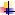 R. BRNAMJENAPLANIRANOREALIZIRANO1financiranje redovne djelatnosti Vatrogasne zajednice Krapinsko-zagorske županije152.630,00152.630,002financiranje redovne djelatnosti Hrvatske gorske službe spašavanja Stanice Krapina7.960,007.960,003financiranje redovne djelatnosti Društva Crvenog križa Krapinsko-zagorske županije75.700,0075.700,004Sufinanciranje nabave službenog vozila za potrebe Društva Crvenog križa Krapinsko-zagorske županije - leasing5.441,645.441,645Sufinanciranje projekta „Banka hrane“17.000,0016.618,696Sufinanciranje kredita za kupnju nekretnine DCKZŽ14.937,917ostali nespomenuti rashodi - civilna zaštita 42.910,00oprema za Vatrogasnu zajednicu Krapinsko-zagorske županije7.462,50obilježavanje Dana civilne zaštite 522,40članarina za Platformu hrvatskih županija i gradova za smanjenje rizika od katastrofa400,00Oprema za HGSS Stanicu Zlatar Bistrica14.128,008Oprema za teretanu za SPJ policije11.506,339troškovi intervencija vatrogasnih postrojbi po nalogu županijskog vatrogasnog zapovjednika300,000,0010Projekt CRO-SI-SAFE176.420,00162.731,00UKUPNO UKUPNO 478.361,64307.307,47